Załącznik nr 2 do Regulaminu korzystania 
ze stołówki szkolnej w Szkole Podstawowej 
im. Henryka Mikołaja Góreckiego w Czernicy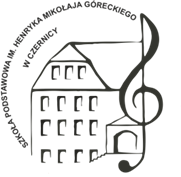 ZGODA NA DOKONANIE ZWROTU ZA ŻYWIENIE DZIECKA NA KONTO BANKOWEWyrażam zgodę na dokonywanie zwrotu ewentualnych nadpłat z tytułu żywienia mojego dziecka ………………………………………………….………(imię i nazwisko dziecka) ucznia klasy .......… na wskazany przeze mnie rachunek bankowy. Dane właściciela rachunku:Imię i nazwisko …………………………………………………………………………………….……………………...Adres ……………………………………………………………………………………………………..Nazwa banku …………………………………………………………..…………………………………Numer rachunku bankowego ………………………………………….………………………………………………………..……….KLAUZULA INFORMACYJNA - RODOZgodnie z art. 13 ust. 1 i 2 Rozporządzenia Parlamentu Europejskiego i Rady (UE) 2016/679 z dnia 27 kwietnia 2016 roku w sprawie ochrony osób fizycznych w związku z przetwarzaniem danych osobowych i w sprawie swobodnego przepływu takich danych oraz uchylenia dyrektywy 95/46/WE (dalej RODO), obowiązującego od 25 maja 2018 r., informuję, iż:Administratorem Pani/Pana danych osobowych jest Szkoła Podstawowa im. Henryka Mikołaja Góreckiego w Czernicy, ul. Wolności 41, 44-282 Czernica. Kontakt z administratorem jest możliwy także za pomocą adresu mailowego:  spczernica@gaszowice.pl, Inspektorem Ochrony Danych Osobowych jest Aleksandra Cnota-Mikołajec. Kontakt z inspektorem jest możliwy za pomocą adresów mailowych: aleksandra@eduodo.pl lub iod@eduodo.pl, Dane osobowe przetwarzane będą w celu zgłoszenia dziecka na obiady na podstawie art. 6 ust. 1 lit. e RODO - przetwarzanie jest niezbędne do wykonania zadania realizowanego w interesie publicznym, które wynika z art. 106 ustawy z dnia 14 grudnia 2016 r.  – Prawo oświatowe, Odbiorcami Pani/Pana danych osobowych mogą być organy władzy publicznej oraz podmioty wykonujące zadania publiczne lub działających na zlecenie organów władzy publicznej, w zakresie i w celach, które wynikają z przepisów powszechnie obowiązującego prawa, podmioty realizujące zadania Administratora Danych Osobowych, takie jak: operator pocztowy, bank oraz podmioty, które na podstawie stosownych umów podpisanych z administratorem przetwarzają jego dane osobowe np. dostawca systemu dziennika elektronicznego. Pani/Pana dane osobowe przetwarzane będą przez okres niezbędny do realizacji celu określonego w pkt. 3. W przypadkach, w których wymagają tego przepisy ustawy z dnia 14 lipca 1983 r. o narodowym zasobie archiwalnym i archiwach - przez czas określony w tych przepisach, Pani/Pana dane osobowe nie będą przekazywane do państw trzecich lub organizacji międzynarodowych, Ma Pani/Pan prawo żądania od Administratora dostępu do swoich danych oraz otrzymania ich pierwszej kopii, do sprostowania (poprawiania) swoich danych, do usunięcia oraz ograniczenia przetwarzania danych na podstawie art. 17 RODO oraz art. 18 RODO, do wniesienia sprzeciwu wobec przetwarzania danych, na zasadach opisanych w art. 21 RODO, do przenoszenia danych, zgodnie z art. 20 RODO, do wniesienia skargi do organu nadzorczego.  W celu skorzystania oraz uzyskania informacji dotyczących praw określonych powyżej należy skontaktować się z Administratorem lub z Inspektorem Ochrony Danych. Ma Pani/Pan prawo wniesienia skargi do organu nadzorczego (Urząd Ochrony Danych Osobowych, ul. Stawki 2, 00-193 Warszawa), gdy uzna Pani/Pan, że przetwarzanie Pani/Pana danych osobowych narusza przepisy ustawy o ochronie danych osobowych, a od 25 maja 2018 r. Rozporządzenia Parlamentu Europejskiego i Rady (UE) 2016/679 z dnia 27 kwietnia 2016 roku w sprawie ochrony osób fizycznych w związku z przetwarzaniem danych osobowych i w sprawie swobodnego przepływu takich danych oraz uchylenia dyrektywy 95/46/WE, Podanie danych jest niezbędne do zapisania dziecka na obiady. Konsekwencją niepodania danych osobowych będzie brak możliwości korzystania z obiadów.Pani/Pana dane mogą być przetwarzane w sposób zautomatyzowany i nie będą profilowane………………………………..                                                          …………………………………
                   miejscowość, data                                                                                     podpis rodzica/opiekuna prawnego